Employment of a Near Relative 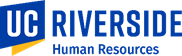 Approval Form*The only exception to this authority is in regard to appointments involving the designee’s own relatives, which will require the Chancellor’s approval.Note:If the employment of a near relative is a result of an open recruitment, please attach this form to the recruitment and include a copy of this form in each employee’s personnel file. If the employment of a near relative is a result of current employees becoming near relatives, please include a copy of this form in each employee’s personnel file.ORGANIZATIONAL UNIT – SUBMISSION OF REQUESTORGANIZATIONAL UNIT – SUBMISSION OF REQUESTORGANIZATIONAL UNIT – SUBMISSION OF REQUESTORGANIZATIONAL UNIT – SUBMISSION OF REQUESTORGANIZATIONAL UNIT – SUBMISSION OF REQUESTORGANIZATIONAL UNIT – SUBMISSION OF REQUESTORGANIZATIONAL UNIT – SUBMISSION OF REQUESTORGANIZATIONAL UNIT – SUBMISSION OF REQUESTORGANIZATIONAL UNIT – SUBMISSION OF REQUESTORGANIZATIONAL UNIT – SUBMISSION OF REQUESTORGANIZATIONAL UNIT – SUBMISSION OF REQUESTORGANIZATIONAL UNIT – SUBMISSION OF REQUESTORGANIZATIONAL UNIT – SUBMISSION OF REQUESTORGANIZATIONAL UNIT – SUBMISSION OF REQUESTThis form is to be used when seeking approval for the employment of a near relative or when existing employees become near relatives. Near relatives in the same department may only be permitted when such concurrent employment serves the best interests of the university. For more information regarding near relatives, please refer to UCR Local Procedure 21: Selection and Appointment.This form is to be used when seeking approval for the employment of a near relative or when existing employees become near relatives. Near relatives in the same department may only be permitted when such concurrent employment serves the best interests of the university. For more information regarding near relatives, please refer to UCR Local Procedure 21: Selection and Appointment.This form is to be used when seeking approval for the employment of a near relative or when existing employees become near relatives. Near relatives in the same department may only be permitted when such concurrent employment serves the best interests of the university. For more information regarding near relatives, please refer to UCR Local Procedure 21: Selection and Appointment.This form is to be used when seeking approval for the employment of a near relative or when existing employees become near relatives. Near relatives in the same department may only be permitted when such concurrent employment serves the best interests of the university. For more information regarding near relatives, please refer to UCR Local Procedure 21: Selection and Appointment.This form is to be used when seeking approval for the employment of a near relative or when existing employees become near relatives. Near relatives in the same department may only be permitted when such concurrent employment serves the best interests of the university. For more information regarding near relatives, please refer to UCR Local Procedure 21: Selection and Appointment.This form is to be used when seeking approval for the employment of a near relative or when existing employees become near relatives. Near relatives in the same department may only be permitted when such concurrent employment serves the best interests of the university. For more information regarding near relatives, please refer to UCR Local Procedure 21: Selection and Appointment.This form is to be used when seeking approval for the employment of a near relative or when existing employees become near relatives. Near relatives in the same department may only be permitted when such concurrent employment serves the best interests of the university. For more information regarding near relatives, please refer to UCR Local Procedure 21: Selection and Appointment.This form is to be used when seeking approval for the employment of a near relative or when existing employees become near relatives. Near relatives in the same department may only be permitted when such concurrent employment serves the best interests of the university. For more information regarding near relatives, please refer to UCR Local Procedure 21: Selection and Appointment.This form is to be used when seeking approval for the employment of a near relative or when existing employees become near relatives. Near relatives in the same department may only be permitted when such concurrent employment serves the best interests of the university. For more information regarding near relatives, please refer to UCR Local Procedure 21: Selection and Appointment.This form is to be used when seeking approval for the employment of a near relative or when existing employees become near relatives. Near relatives in the same department may only be permitted when such concurrent employment serves the best interests of the university. For more information regarding near relatives, please refer to UCR Local Procedure 21: Selection and Appointment.This form is to be used when seeking approval for the employment of a near relative or when existing employees become near relatives. Near relatives in the same department may only be permitted when such concurrent employment serves the best interests of the university. For more information regarding near relatives, please refer to UCR Local Procedure 21: Selection and Appointment.This form is to be used when seeking approval for the employment of a near relative or when existing employees become near relatives. Near relatives in the same department may only be permitted when such concurrent employment serves the best interests of the university. For more information regarding near relatives, please refer to UCR Local Procedure 21: Selection and Appointment.This form is to be used when seeking approval for the employment of a near relative or when existing employees become near relatives. Near relatives in the same department may only be permitted when such concurrent employment serves the best interests of the university. For more information regarding near relatives, please refer to UCR Local Procedure 21: Selection and Appointment.This form is to be used when seeking approval for the employment of a near relative or when existing employees become near relatives. Near relatives in the same department may only be permitted when such concurrent employment serves the best interests of the university. For more information regarding near relatives, please refer to UCR Local Procedure 21: Selection and Appointment.Will there be a direct or indirect supervisory relationship?Will there be a direct or indirect supervisory relationship?Will there be a direct or indirect supervisory relationship?Will there be a direct or indirect supervisory relationship?Will there be a direct or indirect supervisory relationship?Will there be a direct or indirect supervisory relationship?Will there be a direct or indirect supervisory relationship?Will there be a direct or indirect supervisory relationship?Will there be a direct or indirect supervisory relationship?Will there be a direct or indirect supervisory relationship?Will there be a direct or indirect supervisory relationship?Will there be a direct or indirect supervisory relationship?Will there be a direct or indirect supervisory relationship?Yes  No Will the individuals share the same immediate supervisor?Will the individuals share the same immediate supervisor?Will the individuals share the same immediate supervisor?Will the individuals share the same immediate supervisor?Will the individuals share the same immediate supervisor?Will the individuals share the same immediate supervisor?Will the individuals share the same immediate supervisor?Will the individuals share the same immediate supervisor?Will the individuals share the same immediate supervisor?Will the individuals share the same immediate supervisor?Will the individuals share the same immediate supervisor?Will the individuals share the same immediate supervisor?Will the individuals share the same immediate supervisor?Yes  No If you answered “no” to the above questions, you are NOT required to complete this form. If you answered “yes” to one or both of the above questions, please proceed completing this form.If you answered “no” to the above questions, you are NOT required to complete this form. If you answered “yes” to one or both of the above questions, please proceed completing this form.If you answered “no” to the above questions, you are NOT required to complete this form. If you answered “yes” to one or both of the above questions, please proceed completing this form.If you answered “no” to the above questions, you are NOT required to complete this form. If you answered “yes” to one or both of the above questions, please proceed completing this form.If you answered “no” to the above questions, you are NOT required to complete this form. If you answered “yes” to one or both of the above questions, please proceed completing this form.If you answered “no” to the above questions, you are NOT required to complete this form. If you answered “yes” to one or both of the above questions, please proceed completing this form.If you answered “no” to the above questions, you are NOT required to complete this form. If you answered “yes” to one or both of the above questions, please proceed completing this form.If you answered “no” to the above questions, you are NOT required to complete this form. If you answered “yes” to one or both of the above questions, please proceed completing this form.If you answered “no” to the above questions, you are NOT required to complete this form. If you answered “yes” to one or both of the above questions, please proceed completing this form.If you answered “no” to the above questions, you are NOT required to complete this form. If you answered “yes” to one or both of the above questions, please proceed completing this form.If you answered “no” to the above questions, you are NOT required to complete this form. If you answered “yes” to one or both of the above questions, please proceed completing this form.If you answered “no” to the above questions, you are NOT required to complete this form. If you answered “yes” to one or both of the above questions, please proceed completing this form.If you answered “no” to the above questions, you are NOT required to complete this form. If you answered “yes” to one or both of the above questions, please proceed completing this form.If you answered “no” to the above questions, you are NOT required to complete this form. If you answered “yes” to one or both of the above questions, please proceed completing this form.Is the employment of a near relative the result of (select one):Is the employment of a near relative the result of (select one):Is the employment of a near relative the result of (select one):Is the employment of a near relative the result of (select one):Is the employment of a near relative the result of (select one):Is the employment of a near relative the result of (select one):Is the employment of a near relative the result of (select one):Is the employment of a near relative the result of (select one):Is the employment of a near relative the result of (select one):Is the employment of a near relative the result of (select one):Is the employment of a near relative the result of (select one):Is the employment of a near relative the result of (select one):Is the employment of a near relative the result of (select one):Is the employment of a near relative the result of (select one):Potential New Hire             Indicate the recruitment number: Potential New Hire             Indicate the recruitment number: Potential New Hire             Indicate the recruitment number: Potential New Hire             Indicate the recruitment number: Potential New Hire             Indicate the recruitment number: Potential New Hire             Indicate the recruitment number: Potential New Hire             Indicate the recruitment number: Potential New Hire             Indicate the recruitment number: Potential New Hire             Indicate the recruitment number: Potential New Hire             Indicate the recruitment number: Potential New Hire             Indicate the recruitment number: Potential New Hire             Indicate the recruitment number: Current employees who have become near relativesCurrent employees who have become near relativesCurrent employees who have become near relativesCurrent employees who have become near relativesCurrent employees who have become near relativesCurrent employees who have become near relativesCurrent employees who have become near relativesCurrent employees who have become near relativesCurrent employees who have become near relativesCurrent employees who have become near relativesCurrent employees who have become near relativesCurrent employees who have become near relativesOrganizational UnitOrganizational UnitOrganizational UnitOrganizational UnitOrganizational UnitOrganizational UnitOrganizational UnitDepartmentDepartmentDepartmentDepartmentDepartmentDepartmentDepartmentInformation Regarding the Near RelativesInformation Regarding the Near RelativesInformation Regarding the Near RelativesInformation Regarding the Near RelativesInformation Regarding the Near RelativesInformation Regarding the Near RelativesInformation Regarding the Near RelativesInformation Regarding the Near RelativesInformation Regarding the Near RelativesInformation Regarding the Near RelativesInformation Regarding the Near RelativesInformation Regarding the Near RelativesInformation Regarding the Near RelativesInformation Regarding the Near RelativesIndicate the type of relationship (e.g., spouse, parent, child, etc.): Indicate the type of relationship (e.g., spouse, parent, child, etc.): Indicate the type of relationship (e.g., spouse, parent, child, etc.): Indicate the type of relationship (e.g., spouse, parent, child, etc.): Indicate the type of relationship (e.g., spouse, parent, child, etc.): Indicate the type of relationship (e.g., spouse, parent, child, etc.): Indicate the type of relationship (e.g., spouse, parent, child, etc.): Indicate the type of relationship (e.g., spouse, parent, child, etc.): Indicate the type of relationship (e.g., spouse, parent, child, etc.): Indicate the type of relationship (e.g., spouse, parent, child, etc.): Indicate the type of relationship (e.g., spouse, parent, child, etc.): Indicate the type of relationship (e.g., spouse, parent, child, etc.): Indicate the type of relationship (e.g., spouse, parent, child, etc.): Indicate the type of relationship (e.g., spouse, parent, child, etc.): Near Relative 1Near Relative 1Near Relative 1Near Relative 1Near Relative 1Near Relative 1Near Relative 1Near Relative 2Near Relative 2Near Relative 2Near Relative 2Near Relative 2Near Relative 2Near Relative 2NameNameNameNameNameNameNameNameNameNameNameNameNameNameEmployee ID number (If applicable)Employee ID number (If applicable)Employee ID number (If applicable)Employee ID number (If applicable)Employee ID number (If applicable)Employee ID number (If applicable)Employee ID number (If applicable)Employee ID number (If applicable)Employee ID number (If applicable)Employee ID number (If applicable)Employee ID number (If applicable)Employee ID number (If applicable)Employee ID number (If applicable)Employee ID number (If applicable)Appointment Dates (From and To)Appointment Dates (From and To)Appointment Dates (From and To)Appointment Dates (From and To)Appointment Dates (From and To)Appointment Dates (From and To)Appointment Dates (From and To)Appointment Dates (From and To)Appointment Dates (From and To)Appointment Dates (From and To)Appointment Dates (From and To)Appointment Dates (From and To)Appointment Dates (From and To)Appointment Dates (From and To)Appointment TypeAppointment TypeAppointment TypeAppointment TypeAppointment TypeAppointment TypeAppointment TypeAppointment TypeAppointment TypeAppointment TypeAppointment TypeAppointment TypeAppointment TypeAppointment TypePayroll Title CodePayroll Title CodePayroll Title CodePayroll Title CodePayroll Title CodePayroll Title CodePayroll Title CodePayroll Title CodePayroll Title CodePayroll Title CodePayroll Title CodePayroll Title CodePayroll Title CodePayroll Title CodePayroll Title NamePayroll Title NamePayroll Title NamePayroll Title NamePayroll Title NamePayroll Title NamePayroll Title NamePayroll Title NamePayroll Title NamePayroll Title NamePayroll Title NamePayroll Title NamePayroll Title NamePayroll Title NameSupervisor’s NameSupervisor’s NameSupervisor’s NameSupervisor’s NameSupervisor’s NameSupervisor’s NameSupervisor’s NameSupervisor’s NameSupervisor’s NameSupervisor’s NameSupervisor’s NameSupervisor’s NameSupervisor’s NameSupervisor’s NameSupervisor’s TitleSupervisor’s TitleSupervisor’s TitleSupervisor’s TitleSupervisor’s TitleSupervisor’s TitleSupervisor’s TitleSupervisor’s TitleSupervisor’s TitleSupervisor’s TitleSupervisor’s TitleSupervisor’s TitleSupervisor’s TitleSupervisor’s TitleAnswer the Following QuestionsAnswer the Following QuestionsAnswer the Following QuestionsAnswer the Following QuestionsAnswer the Following QuestionsAnswer the Following QuestionsAnswer the Following QuestionsAnswer the Following QuestionsAnswer the Following QuestionsAnswer the Following QuestionsAnswer the Following QuestionsAnswer the Following QuestionsAnswer the Following QuestionsAnswer the Following Questions1. Describe how the employment of the near relative in the same department is in the best interest of the university. 1. Describe how the employment of the near relative in the same department is in the best interest of the university. 1. Describe how the employment of the near relative in the same department is in the best interest of the university. 1. Describe how the employment of the near relative in the same department is in the best interest of the university. 1. Describe how the employment of the near relative in the same department is in the best interest of the university. 1. Describe how the employment of the near relative in the same department is in the best interest of the university. 1. Describe how the employment of the near relative in the same department is in the best interest of the university. 1. Describe how the employment of the near relative in the same department is in the best interest of the university. 1. Describe how the employment of the near relative in the same department is in the best interest of the university. 1. Describe how the employment of the near relative in the same department is in the best interest of the university. 1. Describe how the employment of the near relative in the same department is in the best interest of the university. 1. Describe how the employment of the near relative in the same department is in the best interest of the university. 1. Describe how the employment of the near relative in the same department is in the best interest of the university. 1. Describe how the employment of the near relative in the same department is in the best interest of the university. 2. Will either near relative have the ability to influence the salary, promotion, reclassification, performance evaluation, merits, and/or disciplinary actions of the other?2. Will either near relative have the ability to influence the salary, promotion, reclassification, performance evaluation, merits, and/or disciplinary actions of the other?2. Will either near relative have the ability to influence the salary, promotion, reclassification, performance evaluation, merits, and/or disciplinary actions of the other?2. Will either near relative have the ability to influence the salary, promotion, reclassification, performance evaluation, merits, and/or disciplinary actions of the other?2. Will either near relative have the ability to influence the salary, promotion, reclassification, performance evaluation, merits, and/or disciplinary actions of the other?2. Will either near relative have the ability to influence the salary, promotion, reclassification, performance evaluation, merits, and/or disciplinary actions of the other?2. Will either near relative have the ability to influence the salary, promotion, reclassification, performance evaluation, merits, and/or disciplinary actions of the other?2. Will either near relative have the ability to influence the salary, promotion, reclassification, performance evaluation, merits, and/or disciplinary actions of the other?2. Will either near relative have the ability to influence the salary, promotion, reclassification, performance evaluation, merits, and/or disciplinary actions of the other?2. Will either near relative have the ability to influence the salary, promotion, reclassification, performance evaluation, merits, and/or disciplinary actions of the other?2. Will either near relative have the ability to influence the salary, promotion, reclassification, performance evaluation, merits, and/or disciplinary actions of the other?2. Will either near relative have the ability to influence the salary, promotion, reclassification, performance evaluation, merits, and/or disciplinary actions of the other?2. Will either near relative have the ability to influence the salary, promotion, reclassification, performance evaluation, merits, and/or disciplinary actions of the other?2. Will either near relative have the ability to influence the salary, promotion, reclassification, performance evaluation, merits, and/or disciplinary actions of the other?3. Will either near relative have the ability to approve expenditures made by or payments made to the other?3. Will either near relative have the ability to approve expenditures made by or payments made to the other?3. Will either near relative have the ability to approve expenditures made by or payments made to the other?3. Will either near relative have the ability to approve expenditures made by or payments made to the other?3. Will either near relative have the ability to approve expenditures made by or payments made to the other?3. Will either near relative have the ability to approve expenditures made by or payments made to the other?3. Will either near relative have the ability to approve expenditures made by or payments made to the other?3. Will either near relative have the ability to approve expenditures made by or payments made to the other?3. Will either near relative have the ability to approve expenditures made by or payments made to the other?3. Will either near relative have the ability to approve expenditures made by or payments made to the other?3. Will either near relative have the ability to approve expenditures made by or payments made to the other?3. Will either near relative have the ability to approve expenditures made by or payments made to the other?3. Will either near relative have the ability to approve expenditures made by or payments made to the other?3. Will either near relative have the ability to approve expenditures made by or payments made to the other?4. Will any other financial controls be compromised through potential joint actions?4. Will any other financial controls be compromised through potential joint actions?4. Will any other financial controls be compromised through potential joint actions?4. Will any other financial controls be compromised through potential joint actions?4. Will any other financial controls be compromised through potential joint actions?4. Will any other financial controls be compromised through potential joint actions?4. Will any other financial controls be compromised through potential joint actions?4. Will any other financial controls be compromised through potential joint actions?4. Will any other financial controls be compromised through potential joint actions?4. Will any other financial controls be compromised through potential joint actions?4. Will any other financial controls be compromised through potential joint actions?4. Will any other financial controls be compromised through potential joint actions?4. Will any other financial controls be compromised through potential joint actions?4. Will any other financial controls be compromised through potential joint actions?5. What reasonable safeguards will be implemented to protect against conflicts of interest involving appointment of these near relatives in the same department?5. What reasonable safeguards will be implemented to protect against conflicts of interest involving appointment of these near relatives in the same department?5. What reasonable safeguards will be implemented to protect against conflicts of interest involving appointment of these near relatives in the same department?5. What reasonable safeguards will be implemented to protect against conflicts of interest involving appointment of these near relatives in the same department?5. What reasonable safeguards will be implemented to protect against conflicts of interest involving appointment of these near relatives in the same department?5. What reasonable safeguards will be implemented to protect against conflicts of interest involving appointment of these near relatives in the same department?5. What reasonable safeguards will be implemented to protect against conflicts of interest involving appointment of these near relatives in the same department?5. What reasonable safeguards will be implemented to protect against conflicts of interest involving appointment of these near relatives in the same department?5. What reasonable safeguards will be implemented to protect against conflicts of interest involving appointment of these near relatives in the same department?5. What reasonable safeguards will be implemented to protect against conflicts of interest involving appointment of these near relatives in the same department?5. What reasonable safeguards will be implemented to protect against conflicts of interest involving appointment of these near relatives in the same department?5. What reasonable safeguards will be implemented to protect against conflicts of interest involving appointment of these near relatives in the same department?5. What reasonable safeguards will be implemented to protect against conflicts of interest involving appointment of these near relatives in the same department?5. What reasonable safeguards will be implemented to protect against conflicts of interest involving appointment of these near relatives in the same department?Please include a copy organizational chart indicating the near relative reporting structure.Please include a copy organizational chart indicating the near relative reporting structure.Please include a copy organizational chart indicating the near relative reporting structure.Please include a copy organizational chart indicating the near relative reporting structure.Please include a copy organizational chart indicating the near relative reporting structure.Please include a copy organizational chart indicating the near relative reporting structure.Please include a copy organizational chart indicating the near relative reporting structure.Please include a copy organizational chart indicating the near relative reporting structure.Please include a copy organizational chart indicating the near relative reporting structure.Please include a copy organizational chart indicating the near relative reporting structure.Please include a copy organizational chart indicating the near relative reporting structure.Please include a copy organizational chart indicating the near relative reporting structure.Please include a copy organizational chart indicating the near relative reporting structure.Please include a copy organizational chart indicating the near relative reporting structure.REVIEW AND APPROVALREVIEW AND APPROVALREVIEW AND APPROVALREVIEW AND APPROVALREVIEW AND APPROVALREVIEW AND APPROVALREVIEW AND APPROVALREVIEW AND APPROVALREVIEW AND APPROVALREVIEW AND APPROVALREVIEW AND APPROVALREVIEW AND APPROVALREVIEW AND APPROVALREVIEW AND APPROVALAdministrative Officer/HRBPAdministrative Officer/HRBPAdministrative Officer/HRBPAdministrative Officer/HRBPAdministrative Officer/HRBPAdministrative Officer/HRBPAdministrative Officer/HRBPAdministrative Officer/HRBPAdministrative Officer/HRBPAdministrative Officer/HRBPAdministrative Officer/HRBPAdministrative Officer/HRBPAdministrative Officer/HRBPAdministrative Officer/HRBPSignature of Administrative Officer/HRBPSignature of Administrative Officer/HRBPSignature of Administrative Officer/HRBPSignature of Administrative Officer/HRBPSignature of Administrative Officer/HRBPNameNameNameNameNameNameDateDateDateAssociate Vice Chancellor/Department HeadAssociate Vice Chancellor/Department HeadAssociate Vice Chancellor/Department HeadAssociate Vice Chancellor/Department HeadAssociate Vice Chancellor/Department HeadAssociate Vice Chancellor/Department HeadAssociate Vice Chancellor/Department HeadAssociate Vice Chancellor/Department HeadAssociate Vice Chancellor/Department HeadAssociate Vice Chancellor/Department HeadAssociate Vice Chancellor/Department HeadAssociate Vice Chancellor/Department HeadAssociate Vice Chancellor/Department HeadAssociate Vice Chancellor/Department HeadReceipt Date:Receipt Date:Receipt Date:  Request Approved  Request Approved  Request Approved  Request Approved  Request Approved  Request Approved  Request Denied  Request Denied  Request Denied  Request Denied  Request DeniedInclude reason for approval or denial: Include reason for approval or denial: Include reason for approval or denial: Include reason for approval or denial: Include reason for approval or denial: Include reason for approval or denial: Include reason for approval or denial: Include reason for approval or denial: Include reason for approval or denial: Include reason for approval or denial: Include reason for approval or denial: Include reason for approval or denial: Include reason for approval or denial: Include reason for approval or denial: Signature of Associate Vice ChancellorSignature of Associate Vice ChancellorSignature of Associate Vice ChancellorSignature of Associate Vice ChancellorNameNameNameNameNameNameDateDateDateDateChancellor or Designee (e.g., EVC & Provost, Vice Provosts, Vice Chancellors, Deans)*Chancellor or Designee (e.g., EVC & Provost, Vice Provosts, Vice Chancellors, Deans)*Chancellor or Designee (e.g., EVC & Provost, Vice Provosts, Vice Chancellors, Deans)*Chancellor or Designee (e.g., EVC & Provost, Vice Provosts, Vice Chancellors, Deans)*Chancellor or Designee (e.g., EVC & Provost, Vice Provosts, Vice Chancellors, Deans)*Chancellor or Designee (e.g., EVC & Provost, Vice Provosts, Vice Chancellors, Deans)*Chancellor or Designee (e.g., EVC & Provost, Vice Provosts, Vice Chancellors, Deans)*Chancellor or Designee (e.g., EVC & Provost, Vice Provosts, Vice Chancellors, Deans)*Chancellor or Designee (e.g., EVC & Provost, Vice Provosts, Vice Chancellors, Deans)*Chancellor or Designee (e.g., EVC & Provost, Vice Provosts, Vice Chancellors, Deans)*Chancellor or Designee (e.g., EVC & Provost, Vice Provosts, Vice Chancellors, Deans)*Chancellor or Designee (e.g., EVC & Provost, Vice Provosts, Vice Chancellors, Deans)*Chancellor or Designee (e.g., EVC & Provost, Vice Provosts, Vice Chancellors, Deans)*  Request Approved  Request Approved  Request Approved  Request Approved  Request Approved  Request Approved  Request Approved  Request Denied  Request Denied  Request Denied  Request Denied  Request Denied  Request DeniedInclude reason for approval or denial: Include reason for approval or denial: Include reason for approval or denial: Include reason for approval or denial: Include reason for approval or denial: Include reason for approval or denial: Include reason for approval or denial: Include reason for approval or denial: Include reason for approval or denial: Include reason for approval or denial: Include reason for approval or denial: Include reason for approval or denial: Include reason for approval or denial: Signature of Chancellor or DesigneeSignature of Chancellor or DesigneeSignature of Chancellor or DesigneeSignature of Chancellor or DesigneeSignature of Chancellor or DesigneeNameNameNameNameNameNameDateDate